  TOBB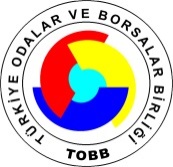 TÜRKİYEODALAR VE BORSALAR	                  	       BİRLİĞİ                RESMİ GAZETE MEVZUAT BÜLTENİMevzuat: Gıda İşletmelerinde Yerel, Marjinal ve Sınırlı Faaliyetlerin Düzenlenmesine Dair Yönetmelik Resmi Gazete tarihi ve sayısı:26 Temmuz 2016 ve 29782http://www.resmigazete.gov.tr/main.aspx?home=http://www.resmigazete.gov.tr/eskiler/2016/07/20160726.htm&main=http://www.resmigazete.gov.tr/eskiler/2016/07/20160726.htm Özet:  Bu Yönetmelik ile, son tüketicinin yanı sıra bir başka perakendeciye et ve et ürünlerinden çiğ et ve kıyma, süt ve süt ürünleri kapsamındaki çiğ süt, içme sütü, kolostrum, kolostrum bazlı ürünler, çiğ krema ve kaymak dışındaki süt ve süt ürünleri ile bütün halindeki balık ve su ürünlerini arz eden perakende gıda işletmelerindeki yerel, marjinal ve sınırlı faaliyetlere ilişkin hususları belirlenmektir.http://www.resmigazete.gov.tr/eskiler/2016/07/20160726-2.htm 